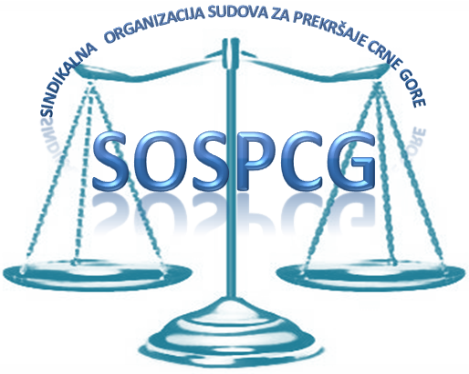 SINDIKALNA ORGANIZACIJA SUDOVA ZA PREKRŠAJE CRNE GOREDjel.br.16/19Podgorica, dana 13. marta 2019. godineIZVJEŠTAJ O RADU NADZORNOG ODBORA ZA 2018. GODINUU toku 2018. godine Nadzorni odbor Sindikalne organizacije sudova za prekršaje Crne Gore je radio u  u sastavu: Slađana Bajović, Suzana Savović i Budimir Radulović.Nadzorni odbor je uredno pozivan na sjednice Izvršnog odbora.Pregled članstvaSindikalna organizacija sudova za prekršaje Crne Gore ima 233 članova, dok je na početku 2018. godine taj broj iznosio 211, što znači da se u toku godine broj članova povećao za 22 ili za 10,43%. U odnosu na strukturu, 26 članova ili 11,16% su sudije, dok je 207 ili 88,84% službenika i namještenikaRaspolaganje članarinomUkupna godišnja članarina za 2018. godinu iznosila je 13.382.11 eura, što je za  2.756,19 eura ili 25,94% više u odnosu na kraju 2017. godine kada je ista iznosila 10.625,92 eura. Razlog uvećanja članarine je povećanje broja članova sindikata u uvećanje zarada zaposlenih u zvanju samostalni referent koji čine opredjeljujući dio članstva.Od ukupno 13.382,11 eura članarine 9.896.6 eura ili 73,95% je uplaćeno  sa programa administracija (službenici i namještenici), dok je 3.485, 51 euro ili 26,05% uplaćeno sa programa prekršajni postupak (sudije).Ukupna sredstva na računu u toku 2018. godine, sa prenijetih 1.085.07 eura iz 2017. godine,  iznosila su 14.467.18 eura.Ukupno po svim osnovama (jednokratne solidarne novčane pomoći članovima sindikata po osnovu bolesti, jednokratne novčane pomoći po osnovu rođenja djeteta, učešće u osmomartovskim aktivnostima,  troškovi održavanja sajta, troškovi kupovine novogodišnjih poklona za djecu članova sindikata, učešće u humanitarnoj akciji, naknada tehničkom administratoru, troškovi u vezi sa učešćem  ekipe na sportsko-rekreativnim susretima, materijalni troškovi u vezi sa radom Skupštine i članova Izvršnog i Nadzornog odbora, drugi manji materijalni troškovi, članarina sindikalnim asocijacijama, bankarska provizija) odliv sa računa je iznosio 12.755.42 eura, što je za  1.784,31 eura više u odnosu na 2017. godinu, kada je odliv iznosio 10.971.11 eura.Na kraju godine na računu je ostalo je 1.711.76 eura ili 11,82%.Na rashodnu stranu se prvenstveno uticali veliki izdaci vezani za kupovina novogodišnjih poklona za djecu, kupovina poklona za Međunarodni dan žena, isplata jednokratnih novčanih pomoć za rođenje djeteta i slično. U narednoj tabeli dat je zbirni pregled prihoda i rashoda sindikalne članarine Sindikalne organizacije sudova za prekršaje za 2018. godinu.UČEŠĆE POSLODAVCA U FINANSIRANJU SINDIKALNIH AKTIVNOSTIU toku 2018. godine, u smislu odredaba Opšteg kolektivnog ugovora poslodavac je uredno uplaćivao po 0,2% po zaradi zaposlenih reprezentativnom sindikatu po programu REKR-a.Takođe, u mjesecu septembru, na zahtjev Sindikalne organizacije, poslodavac je direktno na račun agencije uplatio 10  aranžmana za članove naše sindikalne organizacije koji su učestvovali sportsko-rekreativnim susretima.JEDNOKRATNE NOVČANE POMOĆIU toku 2018. godine Sindikalna organizacija sudova za prekršaje Crne Gore je isplatila 10 jednokratnih novčanih pomoći za rođenje djeteta u ukupnom iznosu od 1.000,00 eura, kao i tri druge jednokratne pomoći u iznosu od 420,00 eura. Svi podnijeti zahtjevi za novčanu pomoć su uredno isplaćeni članstvu.Isključivo su isplaćivane nepovrtane pomoći, dok povratene pomoći (pozajmce) nijesu realizovane zbog nedovoljno sredstava kojima bi se obezbjedio ravnopravan i održiv mehanizam isplate pozajmica.TROŠKOVI ZA NOVOGODIŠNJE I OSMOMARTOVSKE POKLONEU toku 2018. godini realizovane su isplate za novogodišnje i osmomartovske poklone, u skladu sa Pravilnikom o raspolaganju članarinom i odlukama Izvršnog odbora.  Za navedenu namjenu, uz plaćanja dijela rata za 2017. godinu, ukupno je utrošeno 5.576,77 eura.NAKNADA TEHNIČKOM ADMINISTRATORU, ODRŽAVANJE SAJTA I TROŠKOVI UČEŠĆA NA SPORTSKO-REKREATIVNIM SUSRETIMAU toku 2018. godine, u skladu sa aktima sindikata i odlukom Izvršnog odbora, za rad tehničkog administratora, plaćanje godišnjeg hosting za sajt i učešća članova na sportsko-rekreativnim susretima, utrošeno je ukupno  1.661,00 eura.OSTALI TROŠKOVIZa materijalne troškove nastala usljed održavanja redovne skupštine Skupštine, sjednica Izvršnog odbora, radnih sastanaka, putnih troškova članova organa, bankarsku proviziju, kao i druge manje materijalne troškove, utrošeno je ukupno 2.236,28 eura.UPLATE SINDIKALNIM ASOCIJACIJAMA Po osnovu uplate članarine i plaćanja sportske opreme, sindikalnim asocijacijama je u toku 2018. godine uplaćeno ukupno 1.861,37 eura.ZAKLJUČAKImajući u vidu sve naprijed navedeno, Nadzorni odbor  zaključuje da su Izvršni odbor i predsjednik Sindikalne organizacije u toku 2018. godine  uredno, namjenski i u skladu sa mogućnostima raspolagali sindikalnom članarinom, te da je raspolaganje iste vršeno u skladu sa aktima Sindikata i interesima i potrebama članstva Sindikalne organizacije sudova za prekršaje Crne Gore. PREPORUKENadzorni odbor preporučuje da Izvršni odbor i predsjednik Sindikalne organizacije u toku 2019. godine prate održivost materijalno-finansijskog poslovanja u skladu sa Pravilnokom o raspolaganju sindikalnom članarinom, te da o istom uredno obavještavaju Nadzorni odbor.NADZORNI ODBOR SINDIKALNE ORGANIZACIJE SUDOVA ZA PREKRŠAJE CRNE GOREBudimir RadulovićSuzana SavovićSlađana BajovićStanje na dan 01.01.2018. godineUkupni priliv u toku 2018. godineUkupni priliv u toku 2018. godineUkupni odliv sredstava u toku 2018. godine Ukupni odliv sredstava u toku 2018. godine Ukupni odliv sredstava u toku 2018. godine Ukupni odliv sredstava u toku 2018. godine Ukupni odliv sredstava u toku 2018. godine Stanje na dan 01.01.2019. godine1.085.07Po osnovu članarine iPo osnovu uplata poslodavca ili drugih izvoraUplate sindikalnim asocijacijamaNovčane pomoči članovima sindikataTroškovi kupovine novogodišnjih  i osmomartovskih poklonaNaknada tehničkom administratoru, hosting za sajt sindikata, troškovi učešće na sportsko-rekreativnim susretimaMaterijalni troškovi za potrebe održavanja Skupštine, sjednica Izvršnog odbora, radnih sastanaka,putnih troškova članova organa I drugi manji materijalni troškovi1.711,761.085.0713.382,110Uplate sindikalnim asocijacijamaNovčane pomoči članovima sindikataTroškovi kupovine novogodišnjih  i osmomartovskih poklonaNaknada tehničkom administratoru, hosting za sajt sindikata, troškovi učešće na sportsko-rekreativnim susretimaMaterijalni troškovi za potrebe održavanja Skupštine, sjednica Izvršnog odbora, radnih sastanaka,putnih troškova članova organa I drugi manji materijalni troškovi1.711,761.085.07Ukupan priliv13.382,11Ukupan priliv13.382,111.861,371.4205.576.771.661,002.236,281.711,76Ukupno sredstava u 2018. godini14.467,18Ukupno sredstava u 2018. godini14.467,18Ukupno sredstava u 2018. godini14.467,1812.755,4212.755,4212.755,4212.755,4212.755,421.711,76